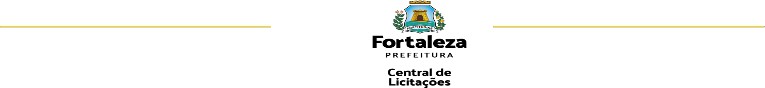 EDITAL Nº 9909 CHAMADA PÚBLICA Nº 011/2024 PROCESSO ADM. Nº P452875/2023Fl.56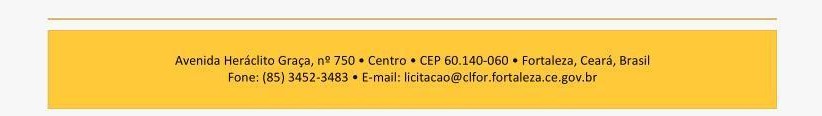 ANEXO XI - FORMULÁRIO DE AÇÕES PARA ACESSIBILIDADE PROPOSTAS NO PROJETO PARA PESSOAS COM DEFICIÊNCIATÍTULO DO PROJETO:O projeto propõe alternativas que garantam a fruição e acessibilidade do projeto para pessoas com deficiência, em suas múltiplas especificidades, seja auditiva, visual, motora ou intelectual?(	) NÃO(	) SIM (identifiquei abaixo quais ações são propostas pelo projeto ( ) LIBRAS(	) BRAILLE( ) ADEQUAÇÃO DE ESPAÇOS E ELEMENTOS (móveis, portas, rampas, equipamentos, etc) para o acesso de pessoas com deficiência		motora	ou		com					mobilidade	reduzida (	)			LEGENDAS		PARA		SURDOS		E	ENSURDECIDOS		(LSE) (  ) OUTROS:								Descreva abaixo sobre como se dará as ações de acessibilidade propostas:Fortaleza/CE,	de 	de 2024.Assinatura do Agente CulturalObs: Este anexo não será aceito com assinatura colada.